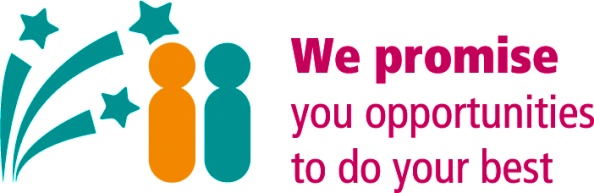 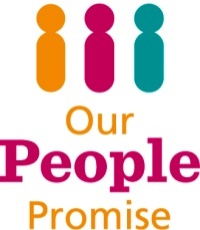 Performance & Development Plan (PDP) 	Year: 20__/20__
Use this form in June/July to reflect on performance during the past year and set objectives for the coming year.		 To be completed by all members of the Leadership Network for discussion and agreement with your manager.  Important: ORBIS staff should  use a different Performance & Development Form.   Your details 		
LINE MANAGER: BEFORE YOU BEGIN THE PDP MEETING, RECORD THE DATE ON PIER. RECORDING OF PDPs WILL BE MONITORED BY DIRECTORATE MANAGEMENT TEAMS TWICE A YEAR.Part 1 – End of Year reflection on performance and Perfomance RatingPart 2 – Covid-19 Pandemic
Part 3 – Your objectives for the coming yearWhat part do you play in achieving Our Plan 2020 to 2023. Take a look at your Directorate, Service & Team Plans. We recommend you have a minimum of three personal objectives. How you measure your objectives should be Specific, Measurable, Agreed, Realistic and Time bound (SMART). Throughout the year your objectives may need to be adjusted so that they continue to support the evolving nature of your Team/Service. Remember to use the 121 form every 4 to 6 weeks to plan the steps you need to take to achieve your objectives.These will be your Areas of Focus for that period.Part 4 - Personal development/Career objectivesLike your other objectives, these should be Specific, Measurable, Agreed, Realistic and Time bound (SMART); they’ll cover your knowledge and skills as well as behaviour.

There are many ways to develop ourselves. All members of the Leadership Network will complete the Senior Leadership Development Programme. Have you considered the following? Coaching or Mentoring Back to the floor or shadowingBeing part of a workers’ forum or project/steering/focus groupThe Local Government ChallengeTraining available as part of the Corporate ProgrammePart 5 – ApprenticeshipsThe council offers staff opportunities to complete apprenticeships to gain qualifications in relevant areas of work e.g. management, business support, customer service as well as more technical apprenticeships.  Please look on the Learning Gateway or email apprenticeships@brighton-hove.gov.uk for more information.Name Line ManagerJob titleManager’s ManagerTeamPerformance review date:Performance review date:Member of staff’s commentsWhat have you achieved and how do you feel you have developed? This could include activities outside of your daily role such as being part of a workers’ forum, steering/project/focus groups for example. What have been your behavioural strengths and have you identified any behaviours for improvement?Line Manager’s commentsWhat good performance would you like to recognise from last year? What areas have you seen improvement/development in? Is there feedback you would like to give in terms of areas for improvement?Line Manager’s commentsWhat good performance would you like to recognise from last year? What areas have you seen improvement/development in? Is there feedback you would like to give in terms of areas for improvement?Line Manager’s commentsWhat good performance would you like to recognise from last year? What areas have you seen improvement/development in? Is there feedback you would like to give in terms of areas for improvement?Line Manager’s commentsWhat good performance would you like to recognise from last year? What areas have you seen improvement/development in? Is there feedback you would like to give in terms of areas for improvement?Line Manager’s commentsWhat good performance would you like to recognise from last year? What areas have you seen improvement/development in? Is there feedback you would like to give in terms of areas for improvement?Line Manager’s commentsWhat good performance would you like to recognise from last year? What areas have you seen improvement/development in? Is there feedback you would like to give in terms of areas for improvement?TickTickEnd of Year Performance Rating:End of Year Performance Rating:Outstanding PerformanceOutstanding PerformanceXXXXNot for 2019/2020XXXXXXXXNot for 2019/2020XXXXEnd of Year Performance Rating:End of Year Performance Rating:Meets ExpectationsMeets ExpectationsXXXXNot for 2019/2020XXXXXXXXNot for 2019/2020XXXXEnd of Year Performance Rating:End of Year Performance Rating:Some improvement requiredSome improvement requiredXXXXNot for 2019/2020XXXXXXXXNot for 2019/2020XXXXEnd of Year Performance Rating:End of Year Performance Rating:Unsatisfactory PerformanceUnsatisfactory PerformanceXXXXNot for 2019/2020XXXXXXXXNot for 2019/2020XXXXGive a brief summary of why you selected this performance rating:NOT APPLICABLE FOR 2019/2020Give a brief summary of why you selected this performance rating:NOT APPLICABLE FOR 2019/2020Give a brief summary of why you selected this performance rating:NOT APPLICABLE FOR 2019/2020Give a brief summary of why you selected this performance rating:NOT APPLICABLE FOR 2019/2020Give a brief summary of why you selected this performance rating:NOT APPLICABLE FOR 2019/2020Give a brief summary of why you selected this performance rating:NOT APPLICABLE FOR 2019/2020SignatureSignatureDateDateMember of staffMember of staffMember of staffLine ManagerLine ManagerLine ManagerManager’s Manager Manager’s Manager Manager’s Manager Resonse to the crisis
The Covid-19 crisis has had a huge impact on our services, teams and staff. It is important that we take time to reflect on this and recognise the work and achievements in response to the crisis. In the PDP guidance you will find some specific topics and questions you may want to include here. Use the box below to record your conversation.Objective 1Write objective hereBy when will it be achieved?How will you know you have achieved it? What are the measures of success?(The measures need to be specific, realistic and agreed upon.)Mid Year ReviewHas the objective been achieved? What evidence is there?Does it need to change?Objective 2Write objective hereWrite objective hereBy when will it be achieved?By when will it be achieved?How will you know you have achieved it? What are the measures of success?(The measures need to be specific, realistic and agreed upon.)How will you know you have achieved it? What are the measures of success?(The measures need to be specific, realistic and agreed upon.)Mid Year ReviewMid Year ReviewHas the objective been achieved? What evidence is there?Does it need to change?Has the objective been achieved? What evidence is there?Does it need to change?Objective 3Objective 3Write objective hereWrite objective hereBy when will it be achieved?By when will it be achieved?How will you know you have achieved it? What are the measures of success?(The measures need to be specific, realistic and agreed upon.)How will you know you have achieved it? What are the measures of success?(The measures need to be specific, realistic and agreed upon.)Mid Year ReviewMid Year ReviewHas the objective been achieved? What evidence is there?Does it need to change?Has the objective been achieved? What evidence is there?Does it need to change?Objectives for the Fair & Inclusive Action PlanObjectives for the Fair & Inclusive Action PlanWrite objectives here What actions have you got personally to support the delivery of the Fair & Inclusive Action Plan?
How are you leading and supporting our Let’s Talk About Race campaign and pledge to be an anti-racist council?Write objectives here What actions have you got personally to support the delivery of the Fair & Inclusive Action Plan?
How are you leading and supporting our Let’s Talk About Race campaign and pledge to be an anti-racist council?Write objectives here What actions have you got personally to support the delivery of the Fair & Inclusive Action Plan?
How are you leading and supporting our Let’s Talk About Race campaign and pledge to be an anti-racist council?Objective for Values and BehavioursRole model the values and behaviours of the council. In preparation for your PDP look at the Behaviour Framework and use your last 360 report to reflect on how well you role model the behaviours.  During your PDP meeting you and your manager need to discuss and come up with at least two strengths and two development areas which will be written below.The development areas will become personal development objectives in Part 4.Role model the values and behaviours of the council. In preparation for your PDP look at the Behaviour Framework and use your last 360 report to reflect on how well you role model the behaviours.  During your PDP meeting you and your manager need to discuss and come up with at least two strengths and two development areas which will be written below.The development areas will become personal development objectives in Part 4.Role model the values and behaviours of the council. In preparation for your PDP look at the Behaviour Framework and use your last 360 report to reflect on how well you role model the behaviours.  During your PDP meeting you and your manager need to discuss and come up with at least two strengths and two development areas which will be written below.The development areas will become personal development objectives in Part 4.What behaviours do you consider to be a strength and what evidence can you provide?What behaviours do you consider to be a strength and what evidence can you provide?What behaviours do you consider to be a strength and what evidence can you provide?What behaviours do you feel need developing? (Use these for your development objectives in Part 4)What is your development objective? What do you need to do?When will you achieve it by?Evidence of your successYes, I am interested in completing an apprenticeship in the following subjects:If you are already doing an Apprenticeship qualification, how is it going?